Konfederace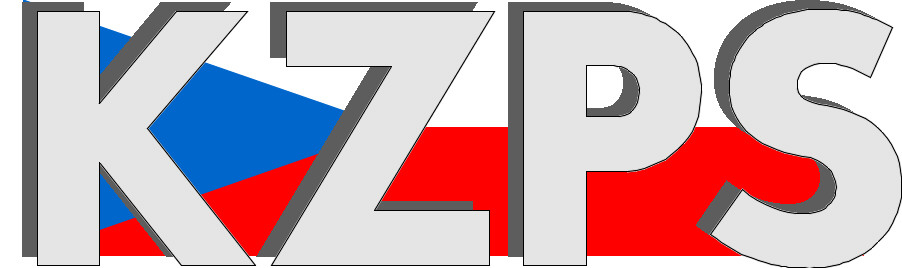 zaměstnavatelských a podnikatelských svazů ČR Sekretariát:	    	 Václavské nám. 21	               tel.: 222 324 985                   	 110 00 Praha 1		               fax: 224 109 374  	            	            mail: kzps@kzps.cz S t a n o v i s k o Konfederace zaměstnavatelských a podnikatelských svazů ČRk „Návrhu věcného záměru zákona o správě informací o stavbě a informačním modelu stavby a vystavěného prostředí“V rámci mezirezortního připomínkového řízení jsme obdrželi uvedený návrh. K němu Konfederace zaměstnavatelských a podnikatelských svazů ČR (KZPS ČR) uplatňuje následující zásadní připomínky zpracované a předložené Svazem podnikatelů ve stavebnictví (v příloze):Kontaktní osoby:Ing. Pavel Ševčík Ph.D.		e-mail: sevcik@sps.cz			tel:	605 205 650Dr. Jan Zikeš				e-mail:	zikes@kzps.cz			tel:	222 324 985V Praze dne 7. června 2022 										        Jan W i e s n e r		                                                                            			             prezident